Attachment C4: Fresh Empire Recruitment Ads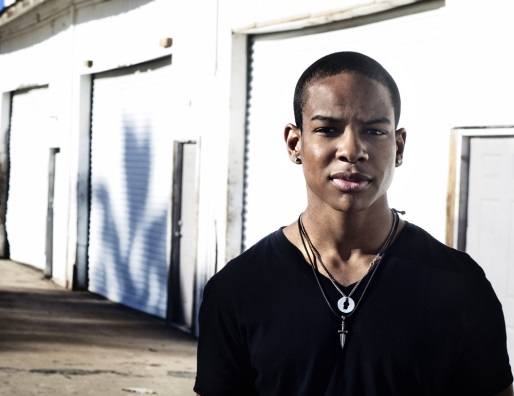 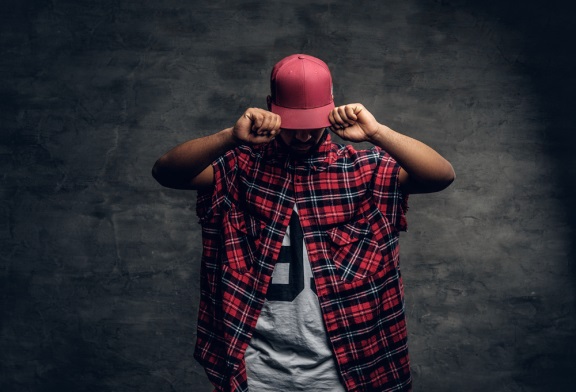 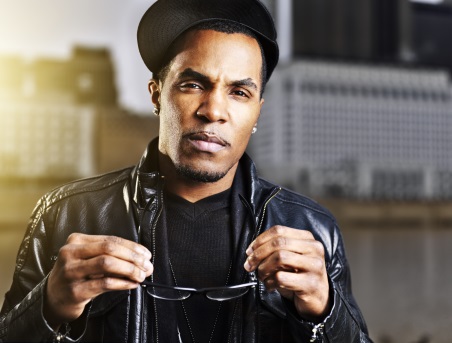 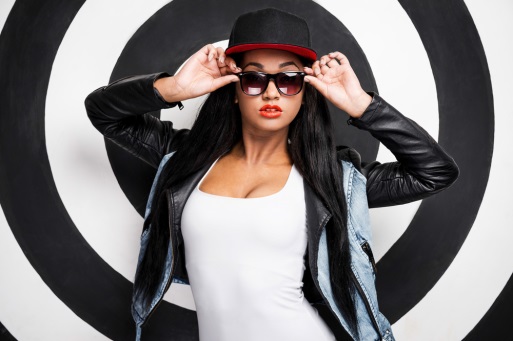 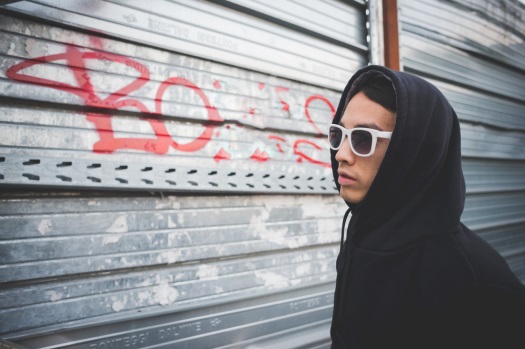 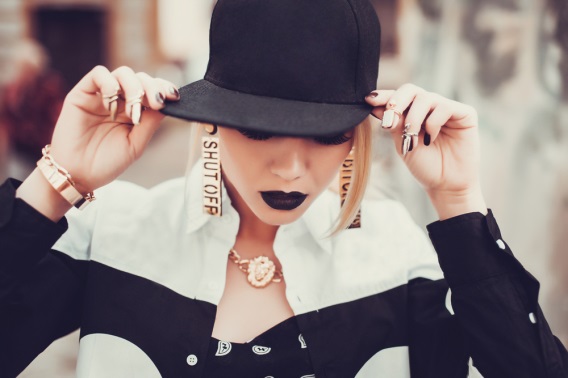 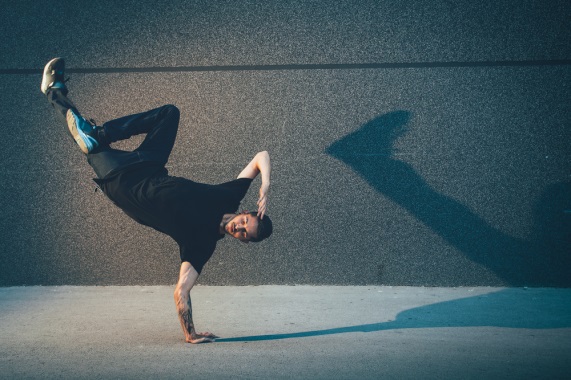 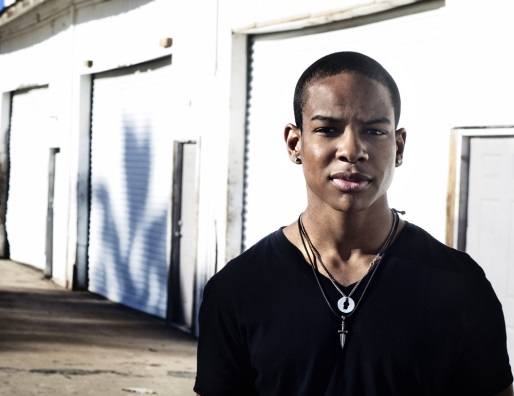 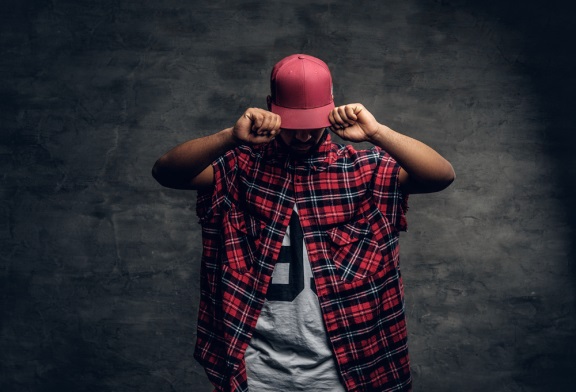 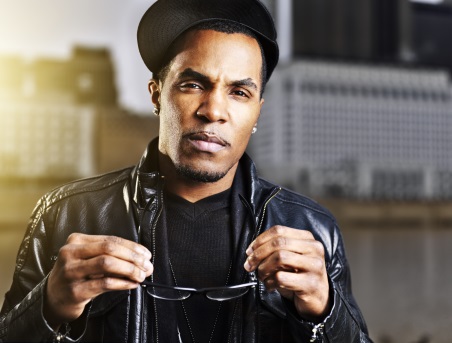 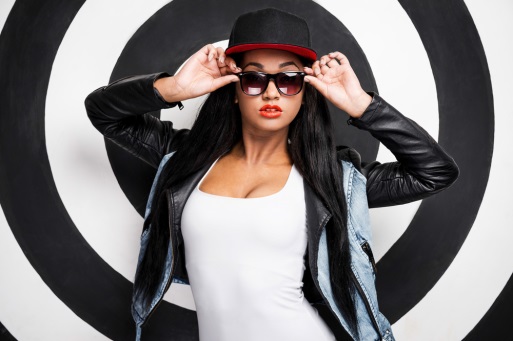 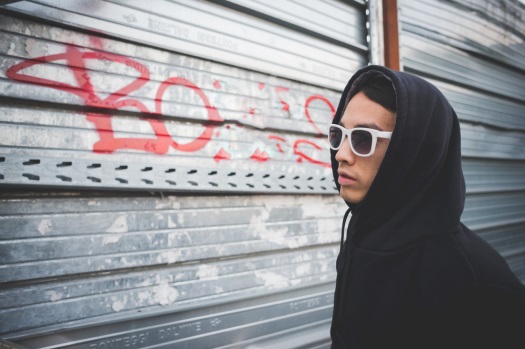 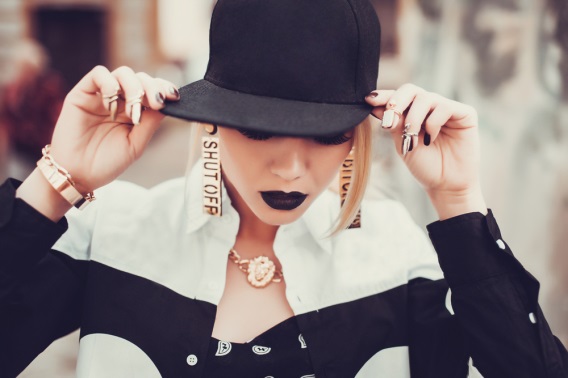 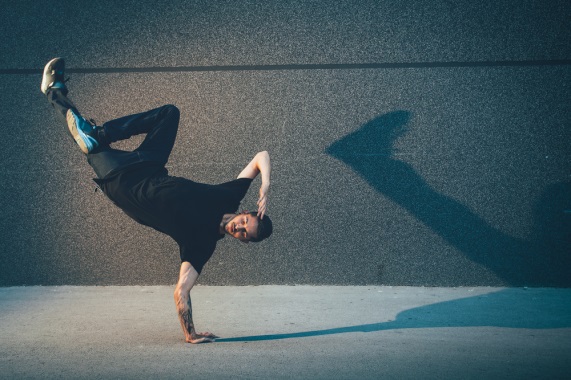 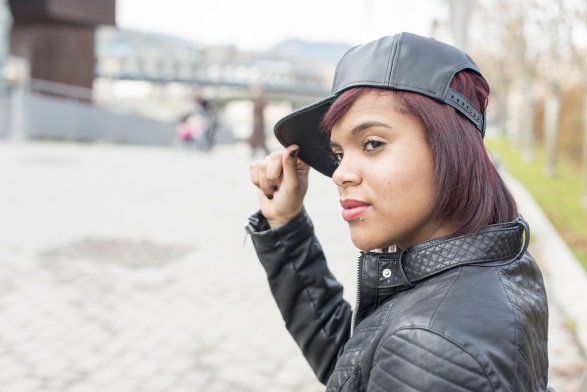 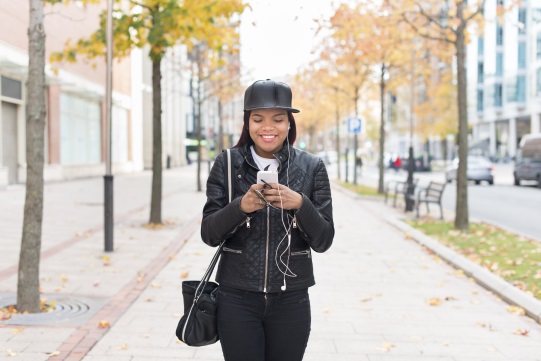 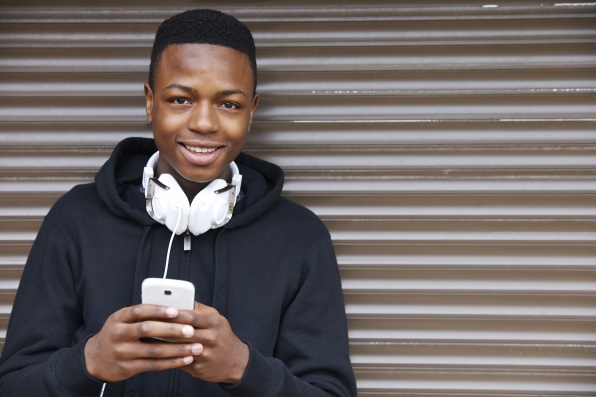 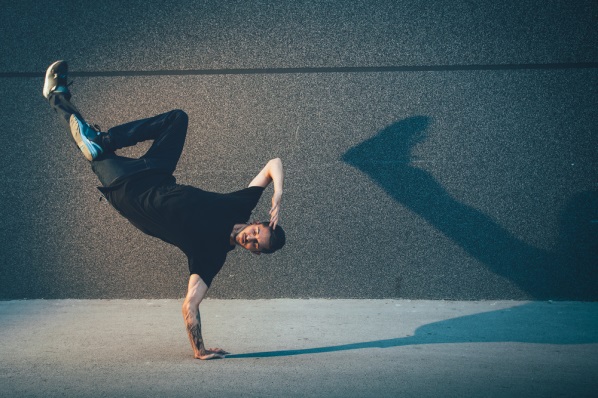 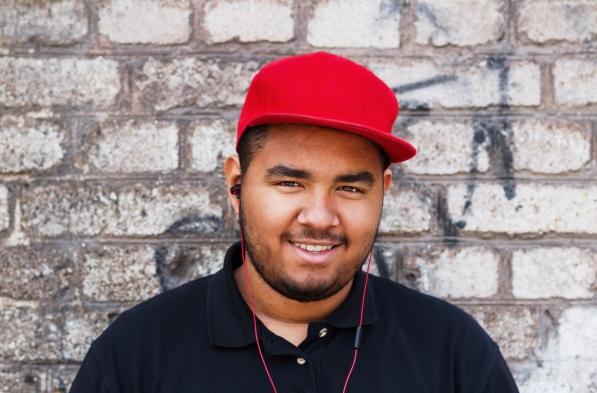 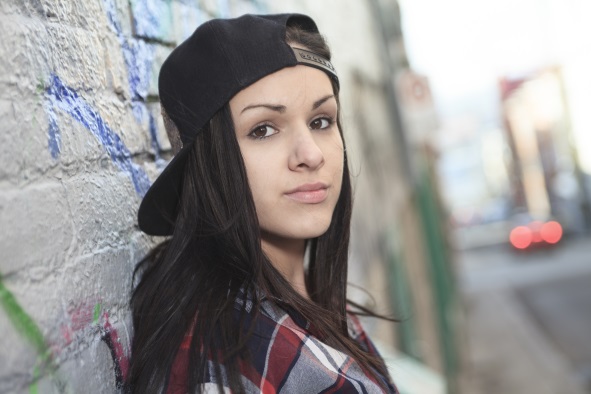 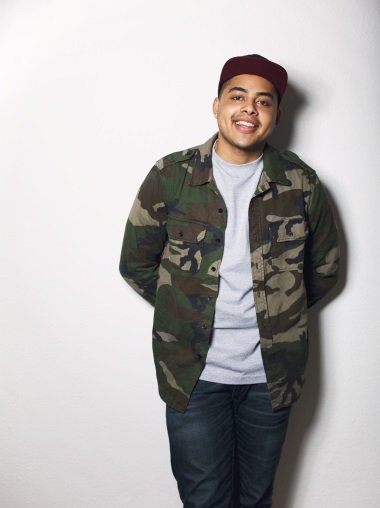  MessagesWe want to know what you think! Take this survey and you could get $10 as a thank you. Tell us what you think and you could get $10 as a thank you. Let us know what you think and you can get $10 as a thank you!  Want $10? Share your thoughts and you could get a $10 gift card as a thank you.  Take this survey and you could get $10 as a thank you. Get $10 as a thank you for sharing your opinions! You could get $10 as a thank you for telling us what you think.You could get $10 as a thank you for sharing your opinions. Let us know what’s on your mind and you can get $10 as a thank you!